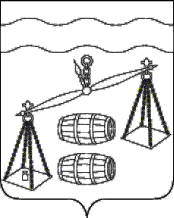 КАЛУЖСКАЯ ОБЛАСТЬСУХИНИЧСКИЙ РАЙОНАДМИНИСТРАЦИЯСЕЛЬСКОГО ПОСЕЛЕНИЯ «СЕЛО ФРОЛОВО»ПОСТАНОВЛЕНИЕ   23.03.2020г                                                                               № 4Об отмене нормативных правовых актоворганов местного самоуправленияРуководствуясь Федеральным законом от 06.10.2003 №131-ФЗ «Об общих принципах организации местного самоуправления в Российской Федерации», Федеральным законом  от 05.04.2013 №44-ФЗ «О контрактной системе в сфере закупок товаров, работ, услуг для обеспечения государственных и муниципальных нужд», Уставом сельского поселения «Село Фролово»,  администрация сельского поселения ПОСТАНОВЛЯЕТ:1.Отменить Постановление администрации сельского поселения «Село Фролово» от 15.02.2016г № 4 «Об утверждении Порядка формирования утверждения и ведения планов графиков закупок товаров, работ и услуг для обеспечения нужд СП «Село Фролово».2.   Постановление вступает в силу после его официального  обнародования.3. Контроль за исполнением настоящего  постановления возложить на   администрацию сельского поселения «Село Фролово».Глава администрации  сельского поселения                                                                                                                                                               «Село Фролово»                                                  М.М. Моисеева  